Hkkjr lapkj fuxe fyfeVsM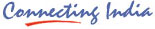 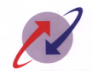 BHARAT SANCHAR NIGAM LIMITED(Hkkjr ljdkj dk m|e)                    From					       ToThe Chief General Manager,	                 The GMs/ERD, TTBharat Sanchar Nigam Ltd.,	                 Tamilnadu Circle.Tamilnadu Circle,			         Chennai –600 002.                                    No.DPC/56-6/2011/VoL-II  Dt. at Chennai-2,   the                                  12/12/2012.     Sub: Preparatory work for promotion of Executives SDEs to AGM/DE grade              on Ad-hoc basis-Calling of ACRs and Screening Committee report-reg.      Ref: BNSL ND Lr.No. 451-17/2011-12/Pers(DPC)dt.30/11/2012.*****     In continuation of this office letter of DPC/56-6/2011/VOL.II dated 3/12/2012, on preparatory work for promotion of Executives SDEs to AGM/DE grade on Ad-hoc basis- Calling of ACRs and Screening Committee report,  the following  officers may be included in the list of Annexure ‘A’.     SSA Heads may ensure that the photo copies of the ACRs/APAR for the officers at    Annexure ‘A’ for period 2011-12 duly attested (all pages) is sent to this office immediately.   It is once again reiterated that only photo copies of ACRs/APAR duly attested in all pages may be sent early.      This may be treated as Most Immediate. /sd/(M.SHANMUGAM)उप महाप्रबंधक (एच आर एवं प्रशासन )Deputy General Manager (HR / Admn.)कृते मु.म.प्र.बी.एस.एन.एल. / For CGM,BSNLतमिलनाडु परिमंडल,चेन्नै.2 / Tamilnadu Circle,Chennai-2.NDSl.NoSr.No.HRMS  No.Name of the officerANNE-XURE SSAACR/APARsrequired 41517632198204683SENTHILKUMARALINGAM .P  AERD2011-12 55927792199603478SURESH GANDHI .S  ATT2011-12